                                       21ST CENTURY STAFFING11331 East 183rd St. #247Cerritos , CA 90703Tel. 562-7736909CONTRACT  OF SERVICEForSubstitute Teacher Services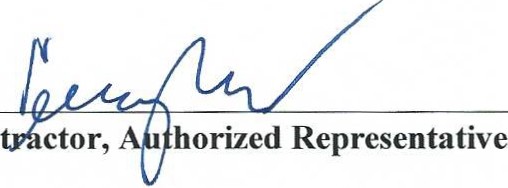 